 		Bibliographie « Comprendre les concepts de mixité sociale et leurs traductions concrètes pour les familles afin de favoriser l’accueil de tous les enfants »Le jeudi 28 novembre 2019 à Montmartin sur Mer L’Egalité des filles et des garçons dès la petite enfance par un collectif d’auteurs dont Francine HAUWELLE, Sylvie RAYNA, Marie-Nicole RUBIO  aux éditions Erès, 2014.Un Curriculum pour un accueil de qualité de la petite enfance par un collectif d’auteurs dont Catherine BOUVE, Pierre MOISSET, Sylvie RAYNA aux éditions Erès, 2014 : 1ère édition 2009.Les tout-petits ont-ils des préjugés ?, par un collectif d’auteurs sous la direction de Christa Preissing et Petra Wagner Editions Erès, Collection "Petite enfance et parentalité", 2006.Les Crèches collectives: usagers et représentations sociales par Catherine BOUVE, aux éditions L'Harmattan, 2001.Les Crèches dans un réseau de prévention précoce par Marie-Laure CADART, aux éditions Erès, Coll. 1001 BB, n° 92Petite enfance : art et culture pour inclure, par Christelle HAUSSIN, Sylvie RAYNA, Marie-Nicole RUBIO, Paulette SEMERIA aux éditions Eres collection Enfance et parentalité janvier 2019.Le bébé et son berceau culturel, L'observation du bébé selon Esther Bick dans différents contextes culturels, par Rosella SANDRI, collection la vie de l’enfant aux éditions Eres avril 2018.Petite enfance et handicap Famille, crèche, maternelle, sous la direction de Diane Bedoin et Martine Janner-Raimondi. 1er livre à traiter de l’accueil du handicap chez l’enfant de 0 à 6 ans aux éditions Puf, 2016. La prévention toujours en re-création à l’école de la PMI par un collectif dont Pierre SUESSER et Colette BOBY, collection 1001 et + aux éditions Eres, octobre 2016La parentalité en solo, revue N° 623 de l’école des parents mai 2017 Parlons immigration en 30 questions par François HERAN, aux éditions la documentation Française, 2016La société inclusive, parlons-en ! Il n'y a pas de vie minuscule par Charles GARDOU  aux éditions Eres, 2016 collections Connaissance de la diversité.Mixité sociale, et après ? par Eric Charmes et Marie-Hélène Bacqué aux éditions Puf, 2016						Les Francas de la Manche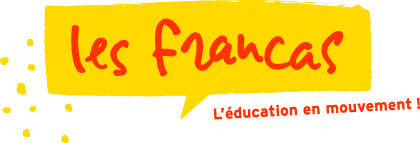 27 rue de Villedieu  50000 Saint Lô 